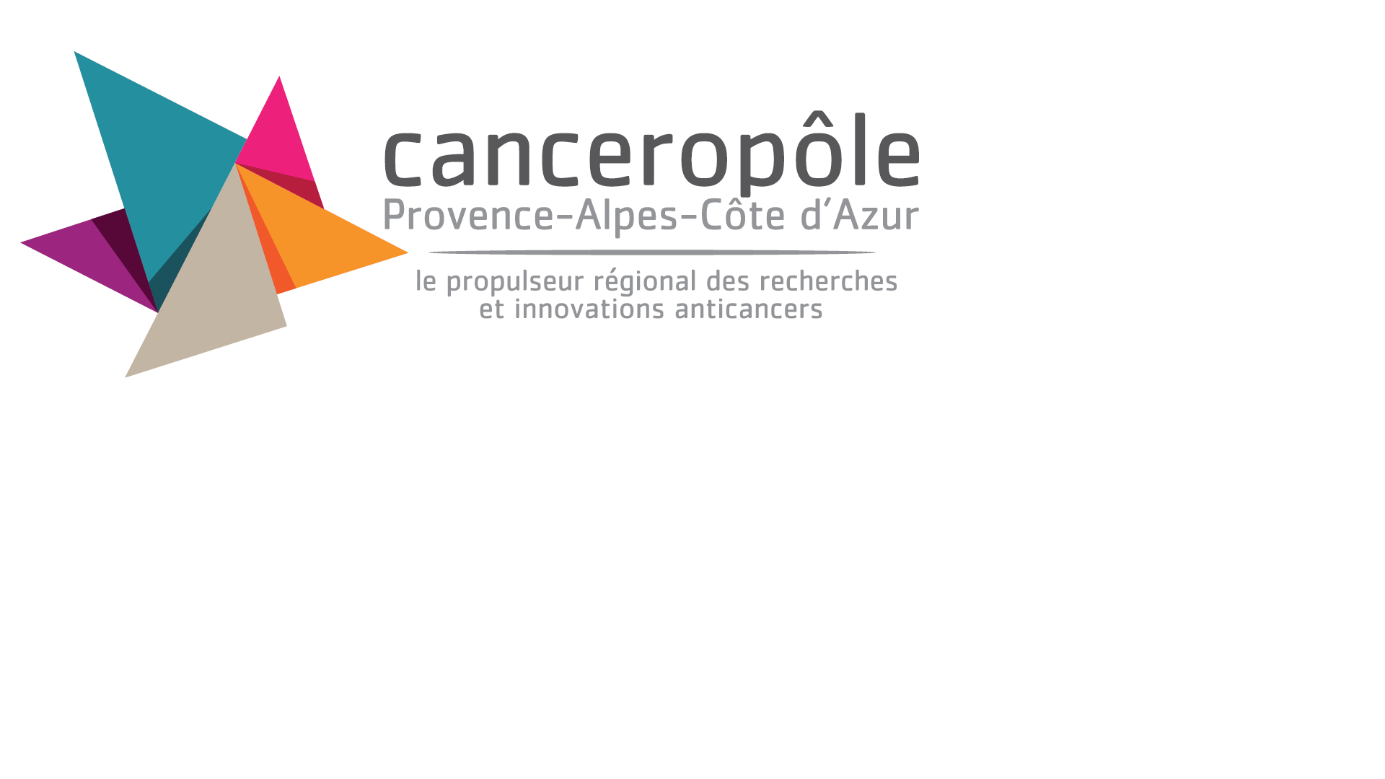 Appel à projets « EmA – Emergence et Accompagnement » Formulaire de candidatureDemande de soutien pour financement en 2019Date limite de soumission : au fil de l’eauPROCEDURELe résumé devra être rédigé en Français ET en Anglais, le projet devra être rédigé en Anglais.Nous vous invitons à consulter les spécificités de l’appel dans le texte de l’appel à projets.Merci de joindre impérativement un document présentant l’environnement (le CV du porteur de projet, liste de publications en rapport avec le projet présenté, etc).Votre dossier est à envoyer à canceropole-paca@univ-amu.frNom et prénom du porteur de projet : Adresse mail : Numéro de téléphone : Organisme de rattachement :	Unité : Ville : Titre du projet en Français (données non confidentielles) : Title (in English) :Partenaire(s) co-financeur(s) du projet : Mots clés : Organe (si pertinent) :Êtes-vous Jeune chercheur* 		Oui 	Non * Jeune chercheur : post-doctorants, chercheur vacataire ou statutaire ayant obtenu son poste depuis moins de 5 ans – 40 ansAvez-vous déjà été financé par le Canceropôle PACA ? 				Oui 	Non Si oui, dans le cadre de quel AAP ? En quelle année ? RESUME du projet (résumé en français ET en anglais, 1 page max dans chaque langue) 1. Domaine d’application2. Composante d’innovation3. Objectifs4. Concept5. Méthodologie6. Résultats attendus7. Impact1. Application domain2. Innovative component3. Objectives4. Concept5. Methodology6. Expected results7. ImpactSCIENTIFIC PROJECT (5/10 pages max, in English)1. Context2. Objectives3. Approach and methodology4. EtcStrategy and partner(s) role and position	Partner’s details	Existing partnerships or in progress – Involved parties and partnershipManagement (description of the scientific board role and composition)Research and development plan A work plan is a planning and management tool which provides a framework for planning the work and is a guide during the period for carrying out that work. It is a scientific roadmap with an increased clarity. When it is approved, he serves as a guide to actions to be taken in order to reach the objective. It is written so as to be transparent to anyone and justifying the actions to be taken. Describe the scientific project and the work plan: scientific hypothesis, rationale, milestones, Go/No-Go criteria, task, methodology, design, deliverable, regulatory constraints, Gantt chart, timelines, expectations in terms of technology transfer… A milestone is a scheduled and important checkpoint that marks the completion of a work package, a major deliverable or a set of deliverables have been completed after successfully conducting the planned work (tasks). Milestones are used to validate the project progression and make Go/No-Go decisions based on progress measured against objectives and on project value. Deliverables are reviewed at each milestone to validate if Go/No-Go criteria are met and to decide whether to further proceed with the project. It is essential to formulate as precisely as possible milestones, deliverables, Go/No-Go criteria.Milestones and decision makingGantt chartExpected impact of your project (scientific, social, public health strategy?)>Foreseen development planPlease explain how the funding of the Cancéropôle PACA will play a leverage effect for the continuation of your project (…) and describe your development plan after the end of the project (next steps, submission to national and/or international call for projects, other funding sources, collaboration strategy, etc)> Financial planGlobal budget:      € Canceropôle PACA:      € Partner:       € *only for temporary staff (CDD)Non-eligible costs: costs for equipment maintenance, publication costs.Additional needsPlease indicate any additional expertise or support you would like to benefit from to carry out your project (methodology, regulatory issues, IP, etc) >SWOT analysisEvaluationsExperts, outside PACA, suggested (first name, last name, position, laboratory, email)>>>Experts, outside PACA, rejected (first name, last name, position, laboratory)>>>Main objectiveMain objectiveTimelineWorkpackage 1 (WP1) titletitletitleTask 1Y; MTask 2…Deliverable 1Go/No-Go criteriaDecision if Go criteria is metDecision if Go criteria is not metIdentified risks of the WP 1Workpackage … (WP…) titletitletitleTask 1Task 2…Deliverable …Go/No-Go criteriaDecision if Go criteria are metDecision if Go criteria are not metIdentified risks of the WP …DeliverablesYear 1Year 1Year 1Year 1Year 2Year 2Year 2Year 2Year …Year …Year …Year …Deliverables123412341234WP 1 _ Task 1WP 1 _ Task 2…DurationAmount (in €)Nature and justificationsources (how, when, obtained or expected)Salaries*EquipmentConsummablesOther costsTotalSStrengthsWWeaknessesSWOOpportunitiesTThreatsOT